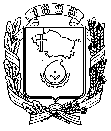 АДМИНИСТРАЦИЯ ГОРОДА НЕВИННОМЫССКАСТАВРОПОЛЬСКОГО КРАЯПОСТАНОВЛЕНИЕ14.11.2022                                    г. Невинномысск                                   № 1744Об утверждении Порядка использования бюджетных ассигнований резервного фонда администрации города Невинномысска В соответствии со статьей 81 Бюджетного кодекса Российской Федерации, решением Думы города Невинномысска от 28 февраля 2018 года № 234-27 «Об утверждении Положения о бюджетном процессе в городе Невинномысске» постановляю:1. Утвердить Порядок использования бюджетных ассигнований резервного фонда администрации города Невинномысска согласно приложению к настоящему постановлению.2. Опубликовать настоящее постановление в газете «Невинномысский рабочий», а также разместить в сетевом издании «Редакция газеты «Невинномысский рабочий» и на официальном сайте администрации города Невинномысска в информационно-телекоммуникационной сети «Интернет».3. Контроль за исполнением настоящего постановления возложить на первого заместителя главы администрации города Невинномысска      Соколюк В.Э.Глава города НевинномысскаСтавропольского края							М.А. МиненковПриложение к постановлению администрациигорода Невинномысскаот 14.11.2022 № 1744ПОРЯДОКиспользования бюджетных ассигнований резервного фонда администрации города Невинномысска 1. Настоящий Порядок использования бюджетных ассигнований резервного фонда администрации города Невинномысска (далее соответственно – Порядок, резервный фонд, город) разработан в соответствии с требованиями Бюджетного кодекса Российской Федерации, Положением о бюджетном процессе в городе Невинномысске и определяет порядок расходования средств резервного фонда администрации города Невинномысска.2. Средства резервного фонда ежегодно предусматриваются в бюджете города на очередной финансовый год и плановый период.3. Размер резервного фонда не может превышать 3 (три) процента, утвержденного решением о бюджете города общего объема расходов бюджета города.4. Из резервного фонда финансируются непредвиденные расходные обязательства города, не обеспеченные источником финансирования, либо обеспеченные частично в бюджете города на соответствующий финансовый год.5. Бюджетные ассигнования резервного фонда направляются на:1) финансовое обеспечение проведения аварийно-восстановительных работ по ликвидации последствий стихийных бедствий и других чрезвычайных ситуаций на территории города;2) выплаты пострадавшим от стихийных бедствий и других чрезвычайных ситуаций;3) иные расходы, не обеспеченные финансированием в бюджете города, либо обеспеченные частично в текущем году.6. Основанием для выделения средств из резервного фонда является постановление администрации города о выделении средств из резервного фонда, в котором указывается главный распорядитель (получатель) средств, размер ассигнований и их целевое назначение.7. Проекты постановлений администрации города о выделении средств из резервного фонда (далее – проект постановления) готовят органы администрации города, должностные лица администрации города, к сфере деятельности которых относится решение вопросов, указанных в пункте 5 Порядка. Проекты постановлений подлежат обязательному согласованию с финансовым управлением администрации города. Разработчик проекта постановления представляет в финансовое управление администрации города документы с обоснованием размера необходимых средств, включая сметно-финансовые расчеты.8. Главные распорядители средств, полученных из резервного фонда, после проведения соответствующих мероприятий представляют отчет о целевом использовании выделенных средств в финансовое управление администрации города в сроки, установленные для представления годовой, квартальной, месячной бухгалтерской отчетности.9. Отчет об использовании бюджетных ассигнований резервного фонда администрации города прилагается к годовому отчету об исполнении бюджета города.Первый заместитель главыадминистрации города Невинномысска                                         В.Э. Соколюк